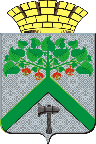 Финансовое управление АДМИНИСТРАЦИИВерхнесалдинскоГО городскоГО  округАПРИКАЗот     26 декабря  2018 г.					                                 № 122г. Верхняя СалдаО внесении изменений в Порядок составления и ведения бюджетных росписей главных распорядителей средств бюджета Верхнесалдинского городского округа (главных администраторов источников финансирования дефицита бюджета Верхнесалдинского городского округа)В соответствие со статьей 219.1 Бюджетного кодекса Российской Федерации ПРИКАЗЫВАЮ:1. Внести в Порядок составления и ведения бюджетных росписей главных распорядителей средств бюджета Верхнесалдинского городского округа (главных администраторов источников финансирования дефицита бюджета Верхнесалдинского городского округа), утвержденный приказом Финансового управления администрации Верхнесалдинского городского округа от 04.12.2018 № 110 «О внесении изменений в Порядок составления и ведения бюджетных росписей главных распорядителей средств бюджета Верхнесалдинского городского округа (главных администраторов источников финансирования дефицита бюджета Верхнесалдинского городского округа)» следующие  изменения: 1) в пункте 7 вместо слов «на последний рабочий день текущего финансового года» читать «с даты опубликования решения о бюджете»2. Настоящий приказ вступает в силу со дня его подписания.3. Контроль за исполнением настоящего приказа возложить на заместителя начальника Финансового управления Измоденову Л. А.И.о. начальникаФинансового управления администрации                                 Верхнесалдинского городского округа                                            Л.А. Измоденова